Советы родителям первоклассников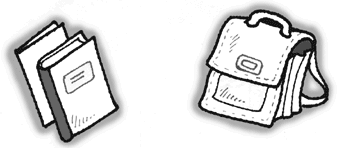 Поступление в школу для ребенка – это стресс. Очень много нового и непривычного видит он в школе. Особенность сегодняшних детей, пришедших в первый класс, – быстрая утомляемость. На первом уроке они откровенно зевают, на третьем – лежат на партах. Чем мы, взрослые, можем помочь ребенку? Прежде всего стоит помнить о старых и надежных способах поддержания здоровья первоклассника. Это соблюдение режима дня: сон не менее 10 часов в сутки, обязательно полноценное питание, физические упражнения. Оправданным будет ограничение просмотра телепередач до 30 минут в день. Хорошо восстанавливают эмоциональное благополучие ребенка длительные (до двух часов) прогулки на воздухе – не прогулка по магазинам, а прогулка в парке. С раннего утра настраивайте ребенка на доброе отношение ко всему. Скажите: "Доброе утро", – и собирайтесь в школу без суеты.а) Придя с ребенком в школу, постарайтесь обойтись без нравоучений, так как они ничего, кроме утренней усталости, не дают. А вот объяснить безопасный путь в школу ребенку необходимо. Безопасный, но не короткий.
б) Встречая ребенка в школе после уроков, порадуйтесь вместе с ним тому, что он сумел потрудиться самостоятельно, без вас, целых три часа. Терпеливо выслушайте его, похвалите, поддержите и ни в коем случае не ругайте – ведь пока еще не за что.
Что же делать, если появились первые трудности? Будьте щедры на похвалу, для первоклассника сейчас это очень важно. Замечание должно быть конкретным, а не касаться личности ребенка. Он не неряха, просто сейчас у него в тетради маленький беспорядок. Не делайте ребенку несколько замечаний сразу.
в) Ни в коем случае не сравнивайте ребенка с другими детьми. Это ведет либо к озлоблению, либо к формированию неуверенности в себе. Я не встречала родителей, которые бы обижались на своих детей за испачканные пеленки, а вот за испачканные тетрадки – сколько угодно. Хотя и в том и в другом случае период марания неизбежен. Ребенку не нужна позиция прокурора, которую так часто занимают родители: "Будешь переписывать пять раз, пока не получится хорошо!" Это недопустимо. Пожалуйста, помните об этом.Сегодня одна из главных задач школы – оздоровление ребенка, и потому в целях облегчения процесса адаптации первоклассника применяется ступенчатый режим учебных занятий с постепенным наращиванием учебной нагрузки: в сентябре – 3 урока по 35 минут каждый, со второго полугодия – 4 урока по 35 минут.Духовное и физическое здоровье первоклассника зависит от контактов со всеми, кто работает в школе. Невозможно не уважать учителя начальной школы, потому что он работает и живет жизнью своих ребят. Поддержите словом и делом своего учителя, помогите ему. Не спешите осуждать учителя, администрацию школы, не торопитесь категорично высказывать свое мнение о них – лучше посоветуйтесь: ведь все, что делается учителем, прежде всего делается на благо вашего ребенка.